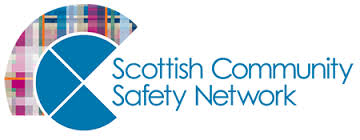 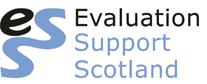 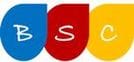 Measuring what matters:An evaluation framework to support practitioners delivering activities to prevent unintentional harm or injuryMay 2019How to use this framework?This guide has been developed by practitioners, for practitioners, to help support them in evaluating their activities to prevent unintentional harm.  We think it will be useful for practitioners who are asking themselves these kinds of questions:Step 1: Find your broad activities within the logic model in Section 3.  You may be working with a specific priority group or you may be engaging with the whole population.For example:Activity – provide home safety visits for everyone in my local area, prioritising older people who may be at risk of fallingStep 2: Think about what you expect to achieve by running these activities.  Then chose a short-term outcome for your work. For example: Outcome – the people I work with have a better understanding of risksStep 3:   Have a look through the indicators in Section 4 and pick two or three which would work for your target group.  Indicators tell us when our outcome is being achieved and give us clues about where to collect evidence from.  For example, indicators for the above outcome might be:Can share knowledge of risks with othersCan suggest ways to stay safeA family member says they are talking about risks*you may want to tailor these to the context of your activities Step 4: Have a think about what the best method for collecting this type of feedback.  This framework has some suggested principles for collecting evidence. Go to Section 5 for our tips on selecting or developing methods.Why have we created this framework?2.1 Purpose This framework helps to shift the balance from measuring only what can be counted (such as number of people, number of events) to measuring what matters in order to focus on outcomes for people. By using this framework practitioners will:Be better able to show the impact of their work on people and communitiesHave a better understanding about “what works” in delivering preventative activities and be able to share this with others to promote learning2.2 How we created the frameworkThis framework has been shaped by a range of practitioners working directly with people and communities at the local level to tackle unintentional harm. You can see the list of practitioners who were involved in creating this framework in section 6. The framework reflects the broad range of activities that are already being delivered with different priority groups to tackle unintentional harm. These are delivered by a diverse range of organisations including third sector organisations/community groups and statutory services. Some activities are informed by a substantial evidence based while others are informed by practice experience. Collecting evidence by using this set of indicators will help us improve the evidence base for “what works” in addressing unintentional harm. 2.4 Principles for this frameworkThe practitioners who helped develop this framework over three sessions felt that the framework should help practitioners demonstrate the impact of their work by being:Be brief and simpleStraightforward and usefulNot sit on a shelf Value practitioner knowledge and experienceBe inclusive (for the different types of evidence we collect from data to case studies, stakeholder voices)Adaptable to those working across a range of areas/servicesTool for learning (by helping practitioners understand the factors that made the activities successful)2.5 Priority groups The priority groups mentioned in this framework have been identified by the Building Safer Communities Strategy and include older people, children under 5 and people from low income areas. Different groups of people tend to experience different types of unintentional injury and at disproportionate levels. For more detailed information about areas of priority please visit http://www.bsc.scot/ Step 1: Chose the part that reflects what you do. We don’t expect you to deliver all these activities to all these groups.  2.6 Assumptions about the model:Created by practitioners, for practitionersNo expectation that people will use all the outcomes. It is designed as a resource for practitioners to dip into to help support their measurement of prevention activitiesNot all outcomes in the model will be relevant for all people. For example, some people may have a good understanding of the risk that stairs pose to their children and are looking for ways to access safety gates  This framework is not a proven theory of changeThese activities may also lead to other positive benefits, such as improved health and wellbeingThe learning set members who created this framework felt that it was important to highlight that how activities are delivered is very important in achieving outcomes for people.Activities which are participatory and interactive are more effective in achieving outcomes because participants feel more engaged By having good quality conversations, we are more likely to achieve our outcomesPeople aren’t always ready to change their behaviour so activities should be shaped to motivate people to act. This may particularly be the case if people have not experienced unintentional harm. Sustained behaviour change is more likely to be brought about by multiple interventions over timePractitioners should aim to reflect and share learning about what works and what doesn’t work in achieving outcomes to promote peer learning within the community safety sector3.0  Measuring what matters – logic model 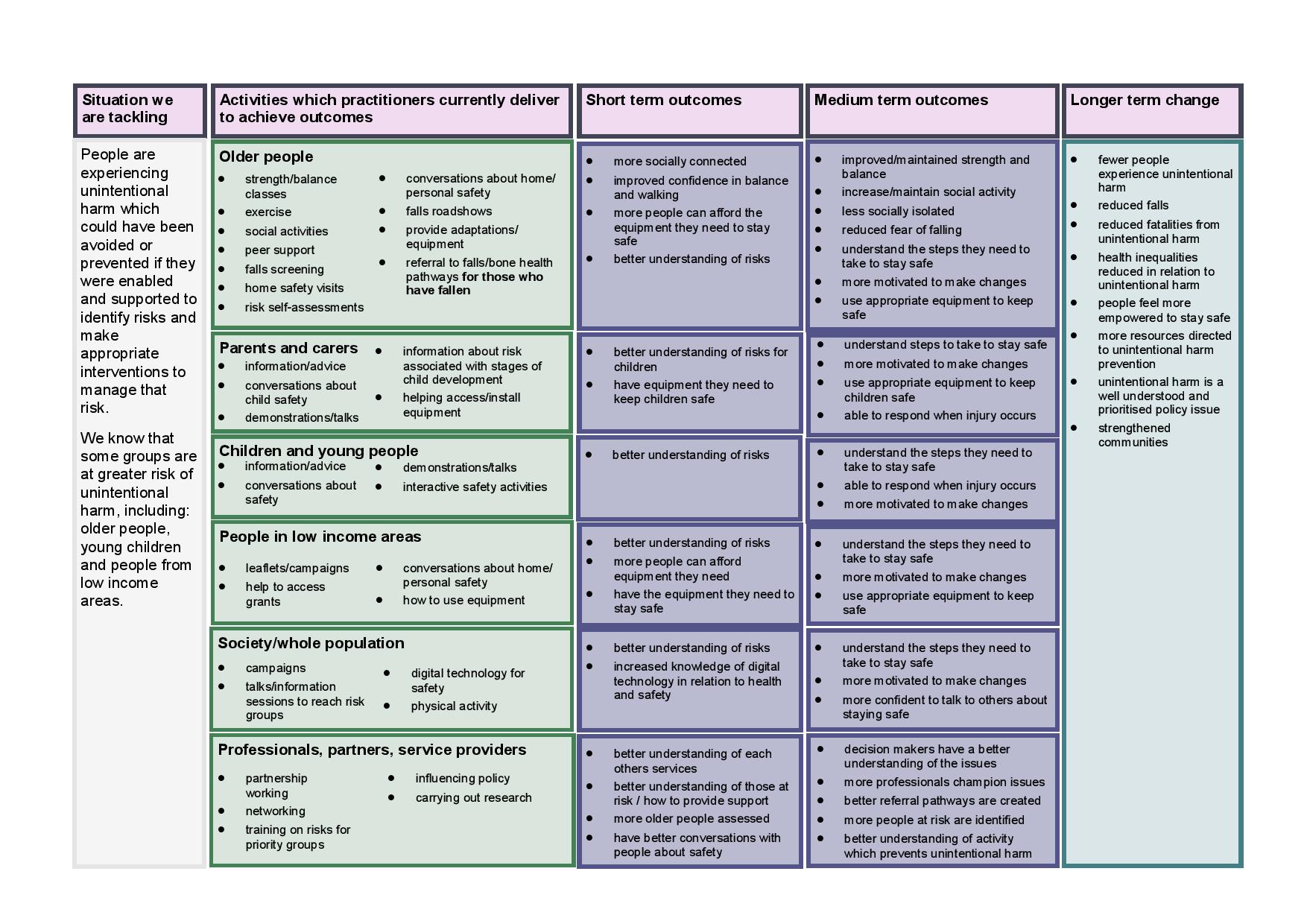 4.0 	Indicator bank for outcomes related to preventing unintentional harmWe have provided this list on page 5 onwards to help suggest ways which would indicate your outcome is happening.Each of these outcomes has been taken from the logic model in section 3. When using this framework, you can make your outcomes even more specific if required.We have given examples of indicators – things that people might say or do, or that practitioners might observe, which would indicate that the outcome is happening. Indicators give you clues about where your evidence will come from.  Indicators should be:simple specific possible to measure more than once Step 2: Please choose a short-term outcome (or outcomes) which you would expect to see happen through your activities. Outcomes describe the difference you make to people.If you with people over a longer period of time you may be more likely to see medium term outcomes happening too. Step 3: Then choose two or three indicators which would work for your target group.It is not an exhaustive list and you may be able to come up with better ones for your work.  Please do adopt or adapt these indicators to fit your own work.  If you would like to have a go at developing your own indicators please take a look at ESS’s Support Guide Working out what to measure. 4.1 Outcomes and indicators for older people4.2 Outcomes and indicators for parents/carers4.3 Outcomes and indicators for children/young people4.4 Outcomes and indicators for people in low income areas4.5 	Outcomes and indicators for the general population4.6 Outcomes and indicators for practitioners/partners Choosing evaluation methodsSteps 4: Once you have chosen a few indicators you can now decide what methods will be most suitable to collect this evidence. Your indicators will give you clues about where your evidence will come from. There are many different methods you can adopt, and it’s a good idea to test them out with the people you support to see if they give you evidence about your outcomes. If you don’t feel they are working, you can always amend them or try something else. Alternatively, ask the people you support for their help in developing methods. Often people give richer feedback when they have had a say in how it should be collected.Some tips from us:Aim to embed collecting evidence into the activities you are delivering.  For example, if you are delivering a training session on safety, you could evaluate the impact on individuals understanding through an activity or quizThink about what evidence you already collect.  Examples include attendance lists or case notes.  Tailor your methods to your indicators. For example, if most of your evidence will be observed change, there’s no point developing a questionnaire. It might be better to consider jotting down observations or taking photos (if appropriate).Use a range of methods if you can. It is likely you will want to report back numbers of people you have reached as well as their voices.Your evidence will not always be quantitative.  Because the outcomes in the framework relate, for example, to feelings about safety it will be important to collect evidence of peoples’ voices and feelings.For example, for the outcome “Older people have improved confidence in balance and walking” you could choose the following indicators and methodsThere are lots of ideas for methods and tools on ESS’s website www.evaluationsupportscotland.org.uk Feel free to download these and tailor them for your context, the people you work with and your indicators.6.0 Measuring what matters learning set membersThe following people attended three meetings in early 2019 to develop this framework:Your feedback on this frameworkIs the purpose of this framework clear?Could you use it to measure what matters?Have you used it to measure your preventative activities? If you have, what was good about this framework?What could we do to improve the framework?What could we do to help others use it?Any other commentsShort term outcomes (the difference you make)Indicators (what would show that the outcome is happening)Older people are more socially connected Attendance at classes/groupsOlder people are more socially connected Level of activity outside the class/groupOlder people are more socially connected Giving time to one anotherOlder people are more socially connected Levels of volunteeringOlder people are more socially connected Using digital technology to keep in touch with family/friendsOlder people are more socially connected Engaging/talking to other people in classes/groupsOlder people are more socially connected Sharing experiences with othersOlder people are more socially connected Number of times person sees people they don’t live withOlder people are more socially connected “I am taking part in activities”Older people are more socially connected “I feel socially connected”Older people are more socially connected “I have a peer support network”Older people are more socially connected “I am connected to people who can help me”Older people have improved confidence in balance and walking Observe changes in postureOlder people have improved confidence in balance and walking Taking part in physical activities or groupsOlder people have improved confidence in balance and walking Level of confidence using walking aidOlder people have improved confidence in balance and walking Observe appropriate use of walking aidOlder people have improved confidence in balance and walking Feelings of confidence in balance and walkingOlder people have improved confidence in balance and walking “I can attend the groups I want to”Older people have improved confidence in balance and walking “I no longer need my walking aid”Older people have improved confidence in balance and walking “I encourage other people to take part in activities”Older people have improved confidence in balance and walking “I am not scared to use the back door/go into the garden”Older people have improved confidence in balance and walking “I can go out when I want to”More people can afford the equipment they need to stay safeTake up rate of equipment/number of units purchased More people can afford the equipment they need to stay safeNumber of enquiries about equipmentMore people can afford the equipment they need to stay safeNumber of applicationsMore people can afford the equipment they need to stay safe“I know how to access grants/benefits in order to buy equipment”More people can afford the equipment they need to stay safe“I can afford equipment the equipment I need to keep safe”Older people have a better understanding of risksAsks for more informationOlder people have a better understanding of risksSuggestions for ways to reduce risks/able to suggest ideasOlder people have a better understanding of risksAble to share personal experiences about risksOlder people have a better understanding of risksCan share ways of staying safe with othersOlder people have a better understanding of risks3rd party (family member) says they are talking about risksOlder people have a better understanding of risks“I feel able to take some actions”Older people have a better understanding of risks“I can identify risks that might affect myself”Older people have a better understanding of risks“I can remember what I learnt about Y risks X months ago”Older people have a better understanding of risks“I feel safer since I learnt how to do/about X”Older people have a better understanding of risks“I feel confident that I can be responsible for my own safety when doing…”Older people have a better understanding of risks“I’m aware how to reduce the risk of Y”Medium term outcomes (the difference you make)Indicators (what would show that the outcome is happening)Older people have improved/maintained their strength and balanceAbility to carry out everyday tasks/”I can carry the shopping home”Older people have improved/maintained their strength and balanceLife curve points Older people have improved/maintained their strength and balanceFamily members observationsOlder people have improved/maintained their strength and balanceAbility to take part in activities Older people have improved/maintained their strength and balanceNumber of sit to stands in 30 secondsOlder people have improved/maintained their strength and balanceLength of time it takes to do 5 sit to standsOlder people have increased/maintained their social activity“I am taking part in activities when I want to”Older people have increased/maintained their social activity“I feel socially connected”Older people have increased/maintained their social activity“I have a peer support network”Older people have increased/maintained their social activity“I am connected to people who can help me”Older people are less socially isolated“I am taking part in activities when I want to”Older people are less socially isolated“I feel socially connected”Older people are less socially isolated“I have a peer support network”Older people are less socially isolated“I am connected to people who can help me”Older people have a reduced fear of falling“I can go out when I want to”Older people have a reduced fear of falling“I can get tasks done around my home”Older people have a reduced fear of falling“I have adaptations in my home to make me feel safe”Older people have a reduced fear of falling“I know who to call if I need help”Older people have a reduced fear of falling“I feel people are looking out for me”Older people have a reduced fear of falling“I am not likely to fall at home”Older people have a reduced fear of falling“I feel secure in my own home”Older people have a reduced fear of falling“I can manage everyday tasks outside the home (getting on the bus etc)”Older people understand the steps they need to stay safe“I know what I need to do to keep safe”Older people understand the steps they need to stay safe“I know where to go for information/support”Older people understand the steps they need to stay safe“I understand what equipment I need” Older people understand the steps they need to stay safe“I know how to take action if an unintentional injury occurs”Older people are more motivated to make changesTell us they will make changes/plan changes they will make/”I am motivated to…”Older people are more motivated to make changesSharing information with friendsOlder people are more motivated to make changesConfirming the changes they have madeOlder people are more motivated to make changesEngaged in conversation about the subjectOlder people are more motivated to make changesAsk relevant questions/ask for informationOlder people use appropriate equipment to stay safeThey use the equipmentOlder people use appropriate equipment to stay safeOthers (family member/teacher/practitioners) sees them using equipmentOlder people use appropriate equipment to stay safeThank you for your helpOlder people use appropriate equipment to stay safe“I know how to use the equipment”Older people use appropriate equipment to stay safeTell others (peers) how to use the equipment Older people use appropriate equipment to stay safeTell you about things they can now doOlder people use appropriate equipment to stay safe“I understand the purpose of the equipment”Older people use appropriate equipment to stay safe“I understand when the equipment is unsuitable (using walking aids designed for other people)”Older people use appropriate equipment to stay safe“I have the correct walking aid to suit me”Older people use appropriate equipment to stay safe“I feel safer because…”Short term outcomes (the difference you make)Indicators (what would show that the outcome is happening)Parents/carers have a better understanding of risks for childrenSharing knowledge of risks with othersParents/carers have a better understanding of risks for childrenAsks for more informationParents/carers have a better understanding of risks for childrenTake leaflets with informationParents/carers have a better understanding of risks for childrenSuggestions for ways to reduce risks/able to suggest ideasParents/carers have a better understanding of risks for childrenAble to share personal experiences about risksParents/carers have a better understanding of risks for children“I know how to protect my children/family”Parents/carers have a better understanding of risks for children“I feel able to take some actions”Parents/carers have a better understanding of risks for children“I can identify risks that might affect myself or my family”Parents/carers have a better understanding of risks for children“I can remember what I learnt about Y risks X months ago”Parents/carers have a better understanding of risks for children“I have changed how I do X since I learnt about Y”Parents/carers have a better understanding of risks for children“I feel safer since I learnt how to do/about X”Parents/carers have a better understanding of risks for children“I know the risks associated with the different stages of child development”More people have the equipment they need to keep their children/families safe“I know where to go for information/support”More people have the equipment they need to keep their children/families safe“I understand what equipment I need”More people have the equipment they need to keep their children/families safe“I understand the purpose of the equipment”More people have the equipment they need to keep their children/families safe“I can afford the equipment I need”Medium term outcomesMedium term outcomesParents/carers understand the steps they need to stay safe“I know what I need to do to keep safe”Parents/carers understand the steps they need to stay safe“I know where to go for information/support”Parents/carers understand the steps they need to stay safe“I understand what equipment I need”Parents/carers understand the steps they need to stay safe“I know how to take action if an unintentional injury occurs”Parents/carers are more motivated to make changesTell us they will make changes/plan changes they will make/I am motivated to…Parents/carers are more motivated to make changesSharing information with friendsParents/carers are more motivated to make changesConfirming the changes they have madeParents/carers are more motivated to make changesEngaged in conversation about the subjectParents/carers are more motivated to make changesAsk relevant questions/ask for informationParents/carers use appropriate equipment to keep children safeThey use the equipment  Parents/carers use appropriate equipment to keep children safeThank you for your help Parents/carers use appropriate equipment to keep children safeTell others (peers) how to use the equipmentParents/carers use appropriate equipment to keep children safe“I know how to use the safety gate/CO detector etc”Parents/carers use appropriate equipment to keep children safe“I understand the purpose of the equipment”Parents/carers use appropriate equipment to keep children safe“I feel safer my family is safer because…”Parents/carers use appropriate equipment to keep children safe“I understand how to use the equipment” Parents/carers use appropriate equipment to keep children safe“I understand when the equipment is unsuitable (safety gates only effective for 2 years)”Parents/carers are more able to respond when unintentional injury occurs“I know how to take action if an unintentional injury occurs”Parents/carers are more able to respond when unintentional injury occurs“I know where to go for more information”Children and young people have a better understanding of risks to themselvesSharing knowledge of risks with peers/parentsChildren and young people have a better understanding of risks to themselvesAsks for more informationChildren and young people have a better understanding of risks to themselvesAble to suggest ideas to reduce risksChildren and young people have a better understanding of risks to themselvesAble to share personal experiences about risksChildren and young people have a better understanding of risks to themselvesFamily member/teacher says they talk about the risks Children and young people have a better understanding of risks to themselves“I understand X”Children and young people have a better understanding of risks to themselves“I know how to keep myself safe”Children and young people have a better understanding of risks to themselves“I can remember what I learnt about Y risks X months/years ago”Children and young people have a better understanding of risks to themselves“I feel confident that I can be responsible for my own safety when doing…”Medium term outcomesMedium term outcomesChildren/young people understand the steps they need to stay safe“I know what I need to do to keep safe”Children/young people understand the steps they need to stay safe“I know where to go for information/support”Children/young people understand the steps they need to stay safe“I understand what equipment I need”Children/young people understand the steps they need to stay safe“I know how to take action if an unintentional injury occurs”Children/young people are more motivated to make changesTell us they will make changes/plan changes they will make/I am motivated to…Children/young people are more motivated to make changesSharing information with friendsChildren/young people are more motivated to make changesConfirming the changes they have madeChildren/young people are more motivated to make changesEngaged in conversation about the subjectChildren/young people are more motivated to make changesAsk relevant questions/ask for informationChildren/young people are more able to respond when unintentional injury occursCan tell you when they should contact adult/emergency serviceChildren/young people are more able to respond when unintentional injury occurs“I know what to do if an unintentional injury occurs”Children/young people are more able to respond when unintentional injury occurs“I know where to go for help when X happens”Short term outcomes (the difference you make)Indicators (what would show that the outcome is happening)Short term outcomes (the difference you make)Indicators (what would show that the outcome is happening)The people I work with have a better understanding of risksSharing knowledge of risks with othersThe people I work with have a better understanding of risksAsks for more informationThe people I work with have a better understanding of risksTake leaflets with informationThe people I work with have a better understanding of risksAble to share personal experiences about risksThe people I work with have a better understanding of risksCan share ways of staying safe with othersThe people I work with have a better understanding of risks“I know how to protect my children/family”The people I work with have a better understanding of risks“I can identify risks that might affect myself or my family”The people I work with have a better understanding of risks“I can remember what I learnt about Y risks X months ago”The people I work with have a better understanding of risks“I have changed how I do X since I learnt about Y”The people I work with have a better understanding of risks“I feel safer since I learnt how to do/about X”The people I work with have a better understanding of risks“I’m aware how to reduce the risk of Y”The people I work with have a better understanding of risks“I know the risks associated with the different stages of child development”More people can afford the equipment they need to keep their children/families safeTake up rate of equipment/number of units purchased More people can afford the equipment they need to keep their children/families safeNumber of enquiries about equipmentMore people can afford the equipment they need to keep their children/families safeNumber of applicationsMore people can afford the equipment they need to keep their children/families safe“I can afford equipment the equipment I need to keep family safe”More people can afford the equipment they need to keep their children/families safe“I know how to access grants/benefits in order to buy equipment”More people have the equipment they need to keep their children/families safe“I know where to go for information/support”More people have the equipment they need to keep their children/families safe“I understand what equipment I need”More people have the equipment they need to keep their children/families safe“I understand the purpose of the equipment”More people have the equipment they need to keep their children/families safe“I can afford the equipment I need”Medium term outcomesMedium term outcomesThe people I work with understand the steps they need to stay safe“I know what I need to do to keep safe”The people I work with understand the steps they need to stay safe“I know where to go for information/support”The people I work with understand the steps they need to stay safe“I understand what equipment I need”The people I work with understand the steps they need to stay safe“I know how to take action if an unintentional injury occurs”The people I work with more motivated to make changesTell us they will make changes/plan changes they will make/I am motivated to…The people I work with more motivated to make changesSharing information with friendsThe people I work with more motivated to make changesConfirming the changes they have madeThe people I work with more motivated to make changesEngaged in conversation about the subjectThe people I work with more motivated to make changesAsk relevant questions/ask for information The people I work with use the appropriate equipment to keep children safeThey use the equipment  The people I work with use the appropriate equipment to keep children safeThank you for your help The people I work with use the appropriate equipment to keep children safeTell others (peers) how to use the equipmentThe people I work with use the appropriate equipment to keep children safe“I know how to use the safety gate/CO detector etc”The people I work with use the appropriate equipment to keep children safe“I understand the purpose of the equipment”The people I work with use the appropriate equipment to keep children safe“I feel safer my family is safer because…”The people I work with use the appropriate equipment to keep children safe“I understand when the equipment is unsuitable (safety gates only effective for 2 years)”Short term outcomes (the difference you make)Indicators (what would show that the outcome is happening)The people I work with have a better understanding of risksSharing knowledge of risks with othersThe people I work with have a better understanding of risksAsks for more informationThe people I work with have a better understanding of risksTake leaflets with informationThe people I work with have a better understanding of risksSuggestions for ways to reduce risks/able to suggest ideasThe people I work with have a better understanding of risksAble to share personal experiences about risksThe people I work with have a better understanding of risksCan share ways of staying safe with othersThe people I work with have a better understanding of risks“I know how to protect my children/family”The people I work with have a better understanding of risks“I can identify risks that might affect myself or my family”The people I work with have a better understanding of risks“I have changed how I do X since I learnt about Y”The people I work with have a better understanding of risks“I feel safer since I learnt how to do/about X”The people I work with have a better understanding of risks“I’m aware how to reduce the risk of Y”The people I work with have a better understanding of risks“I know the risks associated with the different stages of child development”The people I work with have increased knowledge of digital technology in relation to health and wellbeing“I can use fitbits (or similar) to monitor family member’s activity levels”The people I work with have increased knowledge of digital technology in relation to health and wellbeing“I can use fitbits (or similar) to monitor my activity levels”The people I work with have increased knowledge of digital technology in relation to health and wellbeing“I can use technology to monitor my blood pressure and send to GP”The people I work with have increased knowledge of digital technology in relation to health and wellbeing“I can speak to family/friends online”The people I work with have increased knowledge of digital technology in relation to health and wellbeing“I can make an appointment online to see my GP”The people I work with have increased knowledge of digital technology in relation to health and wellbeing“I can get help through community alarm if I fall”The people I work with have increased knowledge of digital technology in relation to health and wellbeing“I can get help through telecare technology when I need it Fire detectors/ flood detectors/heat detectors”The people I work with have increased knowledge of digital technology in relation to health and wellbeing“I’m aware of NHS apps that can help me improve my health and wellbeing”The people I work with have increased knowledge of digital technology in relation to health and wellbeing“I know where I can go to learn/get assistance with digital technology”Medium term outcomesMedium term outcomesThe people I work with understand the steps they need to stay safe“I know what I need to do to keep safe”The people I work with understand the steps they need to stay safe“I know where to go for information/support”The people I work with understand the steps they need to stay safe“I understand what equipment I need”The people I work with understand the steps they need to stay safe“I know how to take action if an unintentional injury occurs”The people I work with are more motivated to make changesTell us they will make changes/plan changes they will make/I am motivated to…The people I work with are more motivated to make changesSharing information with friendsThe people I work with are more motivated to make changesConfirming the changes they have madeThe people I work with are more motivated to make changesEngaged in conversation about the subjectThe people I work with are more motivated to make changesAsk relevant questions/ask for informationThe people I work with are more confident to talk to others about staying safeUnderstand how to make a referral for more assistance for a family memberThe people I work with are more confident to talk to others about staying safe“I am confident to raise concerns with others”The people I work with are more confident to talk to others about staying safe“I know who to contact” Short term outcomes (the difference you make)Indicators (what would show that the outcome is happening)Practitioners have a better understanding of each other’s servicesShared understanding of riskPractitioners have a better understanding of each other’s servicesShared understanding of support servicesPractitioners have a better understanding of each other’s services“I refer people on to …”Practitioners have a better understanding of each other’s services“I know who to ask about…”Practitioners have a better understanding of each other’s services“I have asked for training about…”Practitioners have a better understanding of each other’s services“I share information with the community about other services/support available”Practitioners have a better understanding of each other’s services“I try and keep up to date about service provision”Practitioners have a better understanding of those at riskAbility to identify risksPractitioners have a better understanding of those at risk“I understand the challenges faced by particular groups of people in relation to unintentional harm”Practitioners have a better understanding of those at risk“I try to help people”Practitioners have a better understanding of those at risk“I understand the challenges faced by older people/carers of young children etc”Practitioners have a better understanding of those at risk“I know what’s happening in my area”Practitioners have a better understanding of those at risk“I understand how the stages of development in children/ aging in older people/ poverty impacts on safety”Practitioners have a better understanding of how to support those at risk of unintentional harm“We regularly access training/support on the issue”Practitioners have a better understanding of how to support those at risk of unintentional harm“We are connected to other groups to improve our practice”Practitioners have a better understanding of how to support those at risk of unintentional harm“We share learning about risk/unintentional harm within our team”Practitioners have a better understanding of how to support those at risk of unintentional harm“I know how to deal with issues when they arise”Practitioners have a better understanding of how to support those at risk of unintentional harm“We offer proactive/preventative services to reduce risk of unintentional harm”Practitioners have a better understanding of how to support those at risk of unintentional harm“I know where to refer people to more help/information/ support locally”More older people assessed for risk of fallingNumber of older people level 1 assessmentMore older people assessed for risk of fallingNumber of older people level 2 assessmentMore older people assessed for risk of fallingNumber of home safety visitsPartners/practitioners have better conversations with people about riskLevel of understanding of the value their contribution makesPartners/practitioners have better conversations with people about riskConfidence to raise the issuePartners/practitioners have better conversations with people about riskUnderstanding how to raise the issuePartners/practitioners have better conversations with people about riskWillingness to raise the issuePartners/practitioners have better conversations with people about riskPeople they work say they feel listened to/say thank youPartners/practitioners have better conversations with people about riskAbility/mechanism to make referrals Partners/practitioners have better conversations with people about risk“I understand how safety relates to my role”Partners/practitioners have better conversations with people about risk“I have the training and support I need to raise issues of safety”Partners/practitioners have better conversations with people about riskKnow where to refer people to more help / information Medium term outcomes (the difference you make)Indicators (what would show that the outcome is happening)Decision makers have a better understanding of the issuesDecision makers focus on prevention activityDecision makers have a better understanding of the issuesDecision makers value qualitative and quantitative evidence equallyDecision makers have a better understanding of the issuesDecision makers understand the cost of not actingDecision makers have a better understanding of the issuesDecision makers encourage/support/facilitate partnership working to create more impactDecision makers have a better understanding of the issuesDecision makers understand the different causes and needs of the priority groupsDecision makers have a better understanding of the issuesPrevention of unintentional harm is reflected through polices and strategies Decision makers have a better understanding of the issuesPerformance frameworks/evaluation reports/funding applications in relation to unintentional harm prevention recognise and value qualitative and quantitative evidence equally Decision makers have a better understanding of the issuesChanges in fundingDecision makers have a better understanding of the issuesUnintentional harm prevention becomes a priority within plansDecision makers have a better understanding of the issuesDecision makers / non-specialist partners or practitioners can articulate why unintentional harm is an important issueMore professional/ practitioners champion the issuesConfidence to share information when appropriateMore professional/ practitioners champion the issuesShare information with colleagues/othersMore professional/ practitioners champion the issuesRaise issues when appropriateBetter referral pathways are createdPractitioners can identify appropriate referral pathwayBetter referral pathways are createdInspection / self-assessment of referral pathwaysBetter referral pathways are createdKnowledge of pathways Better referral pathways are createdNumbers accessing pathwaysBetter referral pathways are createdSatisfaction for those accessing pathways Better referral pathways are created“The referral pathway is clear and means I get the support when I need it”More people at risk are identifiedNumber of older people assessed for risk of fallingMore people at risk are identifiedNumber of practitioners having conversations with priority groups about specific Unintentional Injury risksMore people at risk are identifiedNumber of referrals on to other services/pathwaysMore people at risk are identifiedUse of services More people at risk are identified“I get the support when I need it”More people at risk are identifiedNumber of home safety visitsMore people at risk are identifiedNumber responding to campaigns about UI risksMore people at risk are identifiedNumber of practitioners having conversations with families with children / young people about unintentional harmDecision makers have a better understanding of activity which prevents unintentional harmDecision makers focus on preventionDecision makers have a better understanding of activity which prevents unintentional harmChanges in fundingDecision makers have a better understanding of activity which prevents unintentional harmDecision makers / non-specialist partners or practitioners can articulate why prevention is importantDecision makers have a better understanding of activity which prevents unintentional harmNewspaper articles / press mentionsIndicatorsMethods Taking part in physical activities or groupsAttendance listsAppropriate use of walking aidObservations (use a template if helpful)“I can attend the groups I want to”“Sticky wall” with statements. Add 1-5 scale and ask people to add their initials“I can go out when I want to”“Sticky wall” with statements. Add 1-5 scale and ask people to add their initials“I encourage other people to take part in activities”Capture ad hoc comments (use a template if helpful)NameRoleOrganisationChristine McArthurNHSH Co-ordinator Prevention and Management of FallsNHS Highland Dougie TaitLocal Area Liaison Officer - Scottish BordersScottish Fire and Rescue ServiceJudith Leslie ManagerAngus Care and RepairCarlene McAvoyCommunity Safety Development ManagerRoSPALaura McDermottHome Safety OfficerDundee City CouncilAnna SteeleInformation and Research AnalystSouth Ayrshire Community Safety PartnershipCarolyn WilsonFalls Service ManagerPerth and Kinross Health and Social Care PartnershipAnne DuncanSenior Co-ordinatorRoar Connections for LifeHannah DicksonNational Development OfficerScottish Community Safety Network